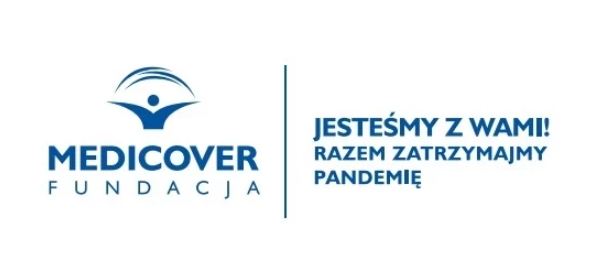 Sport i edukacja od Fundacji Medicover Fundacja Medicover przenosi swój program „PoZdro!” online, aby podczas pandemii nadal wspierać zdrowy styl życia dzieci i młodzieży. Za pośrednictwem internetu organizuje otwarte zajęcia sportowe dla całych rodzin, które prowadzą wybitni sportowcy. Organizacja prowadzi również szkolenia zdalne dla pielęgniarek szkolnych z zakresu medycyny i psychologii. Do tej pory skorzystało z nich 500 osób ze 165 miast w całej Polsce. Konieczność pozostania w domu może być sporym wyzwaniem dla dzieci i młodzieży. Część z nich rozpiera energia, u innych przeciwnie – pojawia się apatia i niechęć do działania. Dobrą odpowiedzią na obie te sytuacje jest aktywność ruchowa. Dlatego Fundacja Medicover rozpoczęła zajęcia sportowe online dla całych rodzin. Pod hasłem „Trenuj z głową” zaprasza na zajęcia prowadzone przez wybitnych sportowców: Joannę i Krzysztofa Staniszewskich, Joannę Różańską i Tomasza Balę. Do ćwiczeń na żywo, można przyłączyć się w poniedziałki, środy i piątki o godzinie  8:30 na Facebooku: Program PoZdro. Nagrania z zajęć dostępne są na Facebooku oraz na stronie www.po-zdro.pl w zakładce „Bądź aktywny”. Program realizowany jest we współpracy z miastem Lublin. Pandemia nie zatrzymała również działań Fundacji Medicover w zakresie programów profilaktycznych realizowanych w Gdyni, Wrocławiu i Jastkowie. - Pomimo wyjątkowej sytuacji, programy profilaktyczne prowadzone przez naszą fundację dla miast nie przestają działać. Zmieniliśmy sposób komunikowania się z uczestnikami. W formie online odbywają się obecnie spotkania indywidualne dla rodziców i dzieci z lekarzami, psychologami, dietetykami. Jest to ważne, aby proces wprowadzania nowych nawyków żywieniowych i sportowych nie został zachwiany. Szczególnie teraz, gdy czyha na nas sporo pokus, potrzebujemy dużej dawki motywacji. Zapraszamy chętnych do udziału w bezpłatnych warsztatach grupowych obejmujących m.in. komunikację empatyczną  w ramach klubu rodzica, czy w zajęciach dietetycznych dla dzieci z klas 1-3 szkoły podstawowej, a także dla rodziców – mówi Kamila Szarejko, Kierownik Programów Fundacji MedicoverW formie webinariów Fundacja Medicover organizuje szkolenia dla pielęgniarek szkolnych. Do tej pory skorzystało z nich 500 pielęgniarek szkolnych ze 165 miast z całej Polski. Program warsztatów został opracowany we współpracy z Pomorską Okręgową Izbą Pielęgniarek i Położnych. - Po ponownym otwarciu placówek oświatowych, pielęgniarki szkolne wrócą do swoich stałych obowiązków, ale staną też przed zupełnie nowymi wyzwaniami. To m.in. do nich zwrócą się dzieci, które będą miały trudność z odnalezieniem się po przeżyciach jakim wszyscy stawiamy czoła w obliczu pandemii. Nowe kompetencje z zakresu medycyny i psychologii, które zdobywają uczestniczki szkolenia, będą im bardzo potrzebne – mówi Karolina Kryszkiewicz, Koordynatorka Wdrożenia Projektu Elektronicznego Systemu Medycyny Szkolnej.Zapisy na kolejne szkolenia wciąż trwają za pośrednictwem strony: www.po-zdro.pl, zakładka „Zdobądź wiedzę”.O Fundacji MedicoverFundacja Medicover jest organizacją pożytku publicznego. Wspiera innowacje i rozwój w służbie zdrowia. Powstała w 2007 roku, od 2013 roku prowadzi w Polsce jeden z największych na świecie Programów Profilaktyki Cukrzycy i Chorób Cywilizacyjnych „PoZdro!” skierowanych do dzieci i młodzieży, między innymi w Lublinie. Działalność Fundacji Medicover prowadzona jest w oparciu o wieloletnią, międzynarodową wiedzę oraz doświadczenie z zakresu medycyny i zdrowia publicznego. Skupiona jest ona w szczególności na edukowaniu oraz wspieraniu społeczności lokalnych poprzez tworzenie programów, rozwiązań informatycznych i innowacyjnego podejścia, które w sposób pośredni lub bezpośredni przyczyniają się do polepszenia stanu zdrowia i świadomości społeczeństwa.W kwietniu 2019 r. Fundacja Medicover otrzymała wyróżnienie w konkursie „Listki CSR POLITYKI” nagradzającym najbardziej odpowiedzialne i zaangażowane społecznie firmy. Wyróżnienie przyznano w kategorii „Projekty i działania wspierające 5 Celów (7, 9, 12, 13 i 14) Zrównoważonego Rozwoju (SDG’s)” za wdrożenie Elektronicznego Systemu Medycyny Szkolnej (ESMS), którego celem jest m.in. wypracowanie standardu komunikowania się pracowników medycyny szkolnej z rodzicami i opiekunami o stanie zdrowia dzieci. Fundacja Medicover została laureatem głównej nagrody w konkursie INICJATOR INNOWACJI 2019 w kategorii „Innowacje społeczne i w kulturze”. Organizatorem konkursu był Ringier Axel Springer Polska, wydawca tygodnika Newsweek Polska. Kapituła konkursu doceniła wdrażany przez Fundację od 2018 roku do gabinetów pielęgniarek i higienistek szkolnych, ESMS. System ten został doceniony również na arenie międzynarodowej – otrzymał złote wyróżnienie w prestiżowym międzynarodowym konkursie „THE INTERNATIONAL CSR EXCELLENCE AWARDS 2019” w kategorii „Innowacje”.
Elektroniczny System Medycyny Szkolnej ESMS, już po raz drugi znalazł się również na łamach raportu „Odpowiedzialny biznes w Polsce 2019. Dobre praktyki”. ESMS podobnie jak w 2018 roku opisany został w obszarze „Zaangażowanie społeczne i rozwój społeczności lokalnej”.